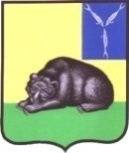 СОВЕТ МУНИЦИПАЛЬНОГО ОБРАЗОВАНИЯ ГОРОД ВОЛЬСКВОЛЬСКОГО МУНИЦИПАЛЬНОГО РАЙОНАСАРАТОВСКОЙ ОБЛАСТИ   Р Е Ш Е Н И Е25 января 2023 года                       № 57/4-199                                  г. ВольскВ соответствии с Федеральным законом от 06 октября 2003 года № 131-ФЗ «Об общих принципах организации местного самоуправления в Российской Федерации», статьями 3 и 19 Устава муниципального образования город Вольск Вольского муниципального района Саратовской области, Совет муниципального образования город Вольск Вольского муниципального района Саратовской области РЕШИЛ:1. На основании договора с перевозчиком, администрации Вольского муниципального района Саратовской области на учебный период 2023 года организовать перевозки обучающихся в общеобразовательных организациях, обучающихся очной формы обучения по образовательным программам среднего профессионального образования и профессионального обучения в образовательных организациях на территории муниципального образования город Вольск и зарегистрированным в поселке Шиханы - 2 и поселке Шиханы - 4 муниципального образования город Вольск по пригородному автобусному маршруту № 150 «Вольск – Шиханы», с 70 процентной скидкой стоимости билета на все дни недели, исключая воскресные и праздничные дни, по предъявлению справки из общеобразовательной организации, студенческого билета или справки об обучении в образовательной организации по очной форме обучения и вкладыша, выданного администрацией Вольского муниципального района Саратовской области.2. Администрации Вольского муниципального района Саратовской области предусмотреть объемы расходов (ассигнования) на обеспечение проезда обучающихся в общеобразовательных организациях, обучающихся очной формы обучения по образовательным программам среднего профессионального образования и профессионального обучения в образовательных организациях на территории муниципального образования город Вольск и зарегистрированным в поселке Шиханы - 2 и поселке Шиханы - 4 муниципального образования город Вольск по пригородному автобусному маршруту № 150 «Вольск – Шиханы».3. Контроль за исполнением настоящего решения возложить на главу Вольского муниципального района Саратовской области.4. Настоящее решение вступает в силу со дня официального опубликования.Главамуниципального образованиягород Вольск	                                                                  С. В. ФроловаА.Е